LISA 1. Kiivri disainimine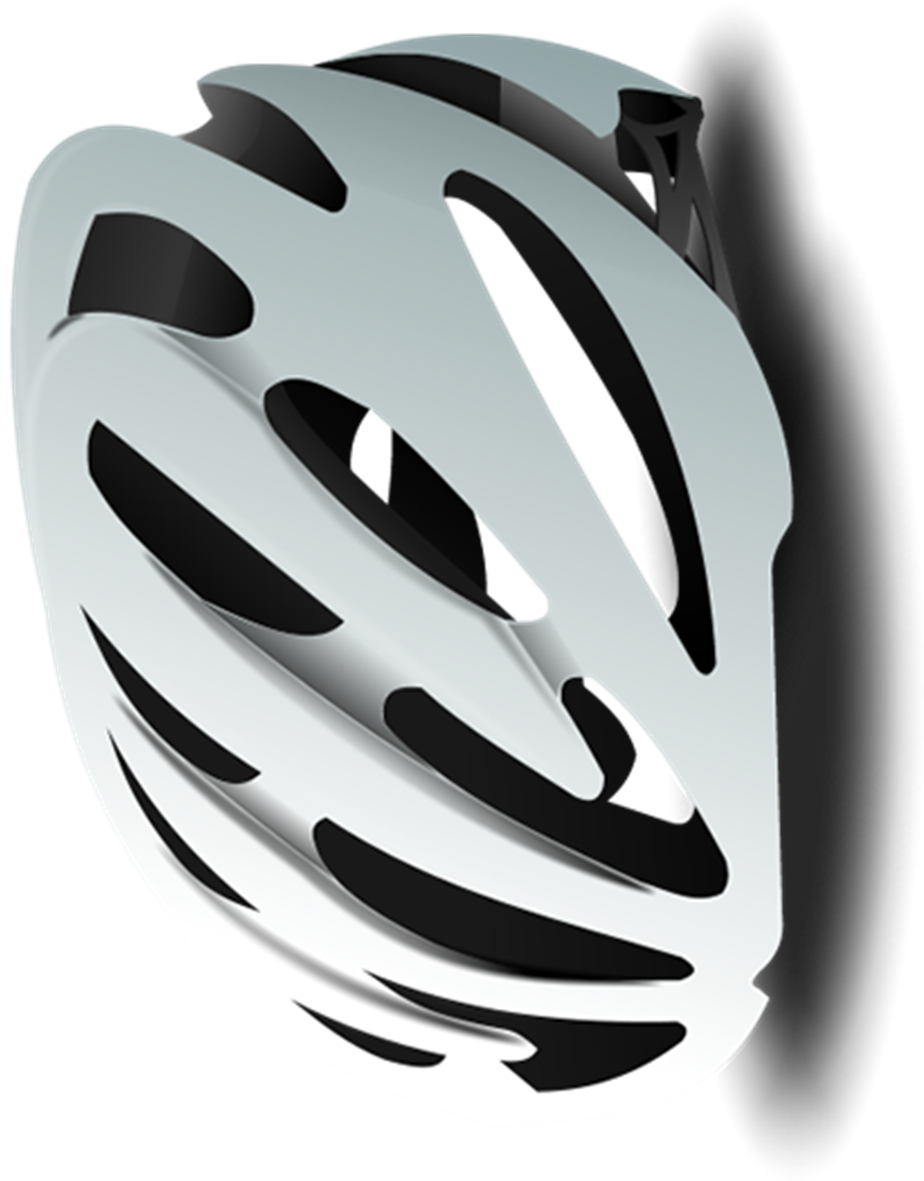 